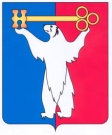 АДМИНИСТРАЦИЯ ГОРОДА НОРИЛЬСКАКРАСНОЯРСКОГО КРАЯПОСТАНОВЛЕНИЕ15.07.2024                                             г. Норильск	          		                      № 331О внесении изменения в постановление Администрации города Норильска 
от 01.06.2016 № 314В связи с перераспределением полномочий в соответствии с распоряжением Администрации города Норильска от 03.06.2024 № 4105 «О внесении изменений
в распоряжение Администрации города Норильска от 01.07.2022 № 3608»,ПОСТАНОВЛЯЮ:1. Внести в Положение о проведении аттестации кандидатов на должность руководителя, руководителей муниципальных унитарных предприятий муниципального образования город Норильск, утвержденное постановлением администрации города Норильска от 01.06.2016 № 314 (далее – Положение) следующее изменение:1.1. Абзац первый пункта 2.5 Положения изложить в следующей редакции:«2.5. Комиссию возглавляет председатель аттестационной комиссии - заместитель Главы города Норильска по экономике и финансам – начальник финансового управления Администрации города Норильска, в его отсутствие обязанности исполняет заместитель председателя аттестационной комиссии.».2. Опубликовать настоящее постановление в газете «Заполярная правда» 
и разместить его на официальном сайте муниципального образования город Норильск.3. Настоящее постановление вступает в силу после его официального опубликования в газете «Заполярная правда» и распространяет свое действие на правоотношения, возникшие с 01.06.2024.Глава города Норильска								  Д.В. Карасев